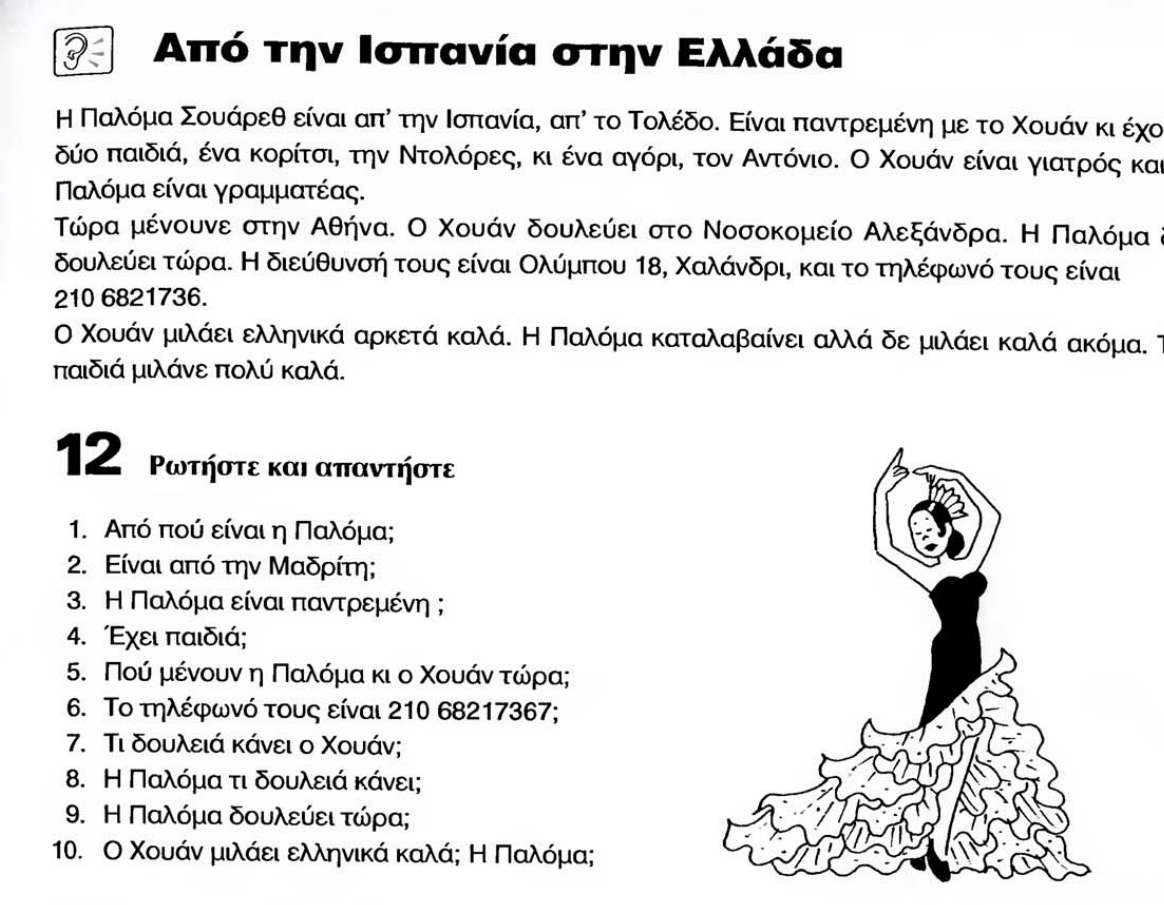 από	-denσε	-de/-e	+   τον, την, το... (-i hali)με 	ileπαντρεμένος	παντρεμένη		παντρεμένο		evliαυτός		αυτή		αυτόελεύθερος/η/ο: bekarΛεφτέρης: Özgürη ελευθερία: özgürlükτο παιδί: çocuk		το σπίτι: ev		το τραγούδι: şarkıτα παιδιά: çocuklar	τα σπίτια: evler	τα τραγούδια: şarkılarΈχω ένα παιδί. Έχω δύο παιδιά.Έχεις παιδιά; Çocukların var mı?έχω/έχει/έχει/έχουμε/έχετε/έχουνο γιατρός: erkek doktor      (η γιατρίνα: kadın doktor)η γιατρός: kadın doktorο γραμματέας: sekreter erkekη γραμματέας: sekreter kadınΤι δουλειά κάνεις; Είμαι μηχανικός. Mühendis.Τι δουλειά κάνετε; Είμαι δασκάλα ελληνικών.Διαβάζω ελληνικά. Yunanca çalışıyorum.Δουλεύω πολύ. Çok çalışıyorum. (işte)η διεύθυνση: adresτο τηλέφωνο: telefonτύπος Β1 -άωμιλάω/μιλάς/μιλάει/μιλάμε/μιλάτε/μιλάνε : konuşmakτύπος Α  -ω/-εις/-ει/-ουμε/-ετε/-ουνκαταλαβαίνω: anlamak		κατάλαβα: anladımΔεν κατάλαβα. Anlamadım.κάνω/μένω/έχωακόμα: henüz/dahaΔεν καταλαβαίνω ελληνικά καλά ακόμα.Είναι από την Ισπανία.Είναι από το Τολέδο.Ναι, είναι παντρεμένη.Ναι, έχει δύο παιδιά.Η Παλόμα και ο Χουάν μένουν στην Αθήνα....Είναι γιατρός.Είναι γραμματέας.Όχι, η Παλόμα δεν δουλεύει τώρα. Ναι, ο Χουάν μιλάει ελληνικά καλά αλλά η Παλόμα δεν μιλάει ελληνικά καλά ακόμα.Τα λέμε! Görüşürüz!λέω: söylemekΠώς το λέτε αυτό στα ελληνικά;  Buna Yunancada ne diyorsunuz?Πώς λέγεται αυτό στα ελληνικά; Buna ne denir Yunancada?CD: σιντί/σταχτοδοχείο: kül tablası: τασάκι/σοκολάταψωμί: ekmek/τραπέζι: masaζώνη: kemerπαγωτό: dondurmaεκμέκ τα ελληνικά: Yunancaλέγομαι: denilmek, söylenmek τύπος Γ1τυρόπιτα: peynirli börekτυρί: peynirπίτα: σπανακόπιταπατατόπιτα: patatesli börekντοματόπιτακιμαδόπιτα: kıymalı börekκιμάς: kıymaκόκκινο κρασί: kırmızı şarapάσπρο/λευκό κρασί: beyaz şarapλευκός/η/ο: beyazάσπρος/η/ο: beyazκόκκινος/η/ο: kırmızıμηχανή: motor/motosikletμηχανάκι: mobiletχταποδάκιΤο μεγάλο ψάρι τρώει το μικρό. μεγάλος/η/οΑ. Διαλέξτε το σωστόDoğru olanı seçinΑ. Διαλέξτε το σωστόDoğru olanı seçin1.Ο Ηλίας κι εγώ (είμαστε, είστε, είναι) από την Καβάλα.2.Η Καίτη και η Άννα (μένουμε, μένετε, μένουν) κοντά στο σπίτι μου.Καίτη, Άννα μένετε κοντά στο σπίτι μου;3.Ο Ντίνος κι εγώ (διαβάζουμε, διαβάζετε, διαβάζουν) πάντα μαζί.διαβάζω: okumak/ders çalışmak                                                    her zaman beraber4.Ο Λάκις και η Αλίκη (είμαστε, είστε, είναι) στην δουλειά.5.Αλέκο, Μάγδα (μαθαίνουμε, μαθαίνετε, μαθαίνουν) το διάλογο;μαθαίνω: öğrenmekO Αλέκος και η Μάγδα μαθαίνουν το διάλογο.6.Ο πατέρας μου κι εγώ (δουλεύουμε, δουλεύετε, δουλεύουν) και (μένουμε, μένετε, μένουν) στη Θεσσαλονίκη. Η μητέρα μου και η αδελφή μου (μένουμε, μένετε, μένουν) σ’ένα χωριό έξω από τη Θεσσαλονίκη.το χωριό: köyέξω: dışarıda, dışında7.Πού (διαβάζουμε, διαβάζετε, διαβάζουν) ο αδελφός σου κι εσύ, στο σπίτι ή στη βιβλιοθήκη;η βιβλιοθήκη: kütüphane8.Μαίρη, Λιάνα, τι ώρα (αρχίζουμε, αρχίζετε, αρχίζουν) τη δουλειά σας;αρχίζω: başlamak9.Ο Βάλος και ο Αργύρης δεν (προσέχουμε, προσέχετε, προσέχουν) καθόλου όταν (γράφουμε, γράφετε, γράφουν).γράφω: yazmakπροσέχω: dikkat etmekκαθόλου: hiç10.Η Μαριάννα και η Σούλα πολύ συχνά (χάνουμε, χάνετε, χάνουν) το δρόμο, γιατί δεν ξέρουν καλά την πόλη.o δρόμος: yol                         η πόλη: şehirχάνω: kaybetmek                 Eυχαριστώ πολύ çok teşekkür ederim/ediyorum.συχνά: sık sık                        Ευχαριστούμε πολύ! Çok teşekkür ederiz/ediyoruz.γιατί: çünkü/Neden?ξέρω: bilmekB. Διαλέξτε το σωστόB. Διαλέξτε το σωστόΑ.(εσύ, αυτή, εσείς), τι διδάσκετε;διδάσκω: öğretmek Siz ne öğretiyorsunuz?Β. (εγώ, εσύ, αυτή) διδάσκω ελληνικά. (εγώ, εσύ, αυτή), τι μαθαίνεις;μαθαίνω: öğrenmekτο μάθημα: dersο μαθητής: öğrenci erkekη μαθήτρια: öğrenci kızΑ. (εγώ, εσύ, αυτή) μαθαίνω ελληνικά. Β.Ο φίλος σου (αυτός, αυτή, αυτό) τι μαθαίνει;Α.Κι (εγώ, αυτός, αυτή) μαθαίνει ελληνικά.Και: κι: ve/ de O da Yunanca öğreniyor.